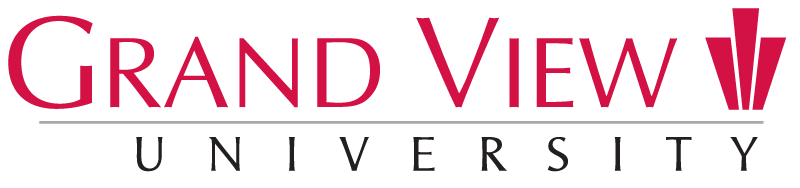 Elementary Education: Instructional Strategist II Endorsement
Degree Awarded: Bachelor of Arts
Certification Awarded: Instructional Strategist II: LD/BD/ID EndorsementChecklist of Required Courses: EDUC 363/EDGR 536: Working with Families, Teachers, and Community Agencies - Spring OnlyEDUC 368/EDGR 519: Characteristics of LD/BD/ID - Fall OnlyEDUC 360/EDGR 535: Career and Vocational Programming (Fall Only UG; Summer Grad/UG)EDUC 440/EDGR 538: Diagnosis and Evaluation of Special Education Students - Spring OnlyEDUC 475/EDGR 539: Individual Behavior Management and Methods - Fall OnlyEDUC 387/EDGR 525: Instructional Strategist II Methods: Moderate to Severe Disabilities - Spring onlyEDUC 473/EDGR 557: Instructional Strategist Practicum (Fall only - Grad/UG)) EDUC 415/EDGR 515: Youth Mental Health First Aid (UG take concurrently with Student Teaching; Grads - Offered Fall, Spring, Summer)Suggested Electives for Undergraduates:KINH 335: Adaptive P.E. - Fall onlyEDUC 431/EDGR 543: Assessing and Instructing Struggling Readers (Spring Grad Only; Fall UG and 4+1) Elementary Education Major - Instructional Strategist II: LD/BD/ID (K-12) - Moderate to Severe Disabilities (Note: this endorsement can also be paired with the Secondary Education Major)Ideal Undergraduate Course Progression: Year 1 – Fall SemesterYear 1 – Spring SemesterYear 2 – Fall SemesterYear 2 – Spring SemesterYear 3 – Fall SemesterYear 3 – Spring SemesterYear 4 - Fall Semester Year 4 - Spring - Concurrently with Student TeachingTotal Credit Hours: 24 hours (*does not reflect the OPTIONAL Adaptive PE elective or EDUC 146/342)Instructional Strategist II: LD/BD/ID (K-12) - Moderate to Severe DisabilitiesIdeal Graduate Course Progression: Year 1 – Fall SemesterYear 1 – Spring SemesterYear 2 – Summer SemesterYear 2 – Fall SemesterTotal Credit Hours: 24 hours (*does not reflect the OPTIONAL Adaptive PE elective or EDUC 146/342)Term ClassDesignationCreditsModalityNotesCore Seminar 1*LIBA 110*3IPIL, W, OFirst Year Composition*ENGL 101*3IPIL, W, minimum grade BIntroduction to EducationEDUC 1113IPW, minimum grade BMaking Connections ORSpeaking of Faith & MeaningSPCH 103SPCH 1263IP or OLO, GA orO, V, minimum grade BGeneral Psychology*PSYC 101*3Wminimum grade CTOTAL15Term ClassDesignationCreditsModalityNotesPhysical and Earth Science* ORHow Life Works*PYSC 101* ORBIOL 1004 or4IPQ orIL, minimum grade CPsychology and Development for EducatorsEDUC 1463IPO, minimum grade BMath for Elementary Teachers I*MATH 145*3IPQ, minimum grade CHIST, GEOG, or POLS course from the core3IP or OLPreferred HIST 111, 112, 113, 340, or POLS 110TOTAL 13Term ClassDesignationCreditsModalityNotesPhysical and Earth Science* ORHow Life Works*PYSC 101* ORBIOL 1004 or4IPQ orIL, minimum grade CSocial Issues in EducationEDUC 2803IPGA, minimum grade BMath for Elementary Teachers IIMATH 1553IPTheater Arts for ChildrenTHTR 3203IP+Adaptive P.E.KINH 3353IPSUGGESTED ELECTIVE offered Odd Fall TOTAL13 (3)Term ClassDesignationCreditsModalityNotesInstructional Planning & AssessmentEDUC 2433IPO, GA, minimum grade B+Pedagogies of Exceptional LearnersEDUC 3423IPIL, Q, GA, minimum grade BLiterature for Children & AdolescentsENGL 2173IPW, VInstructional TechnologiesEDUC 2422IPILMethods of Elementary Art EducationARTS 1421IPevening class M3, course meet time coordinates with EDUC 184Methods of Elementary PEEDUC 1841IPevening class M4, course meet time coordinates with ARTS 142+Working with Families, Teachers, and CommunitiesEDUC 3633OL*7 Week Course (M4)TOTAL16Term ClassDesignationCreditsModalityNotesEducation Practicum (K-2)EDUC 3062IPVTeaching Literacy (K-3)EDUC 3243IP*must be taken concurrently with 306Teaching Elementary MathEDUC 3133IP*must be taken concurrently with 306 or 307+Career and Vocational PlanningEDUC 3603OL*7 Week Course (M1)+Characteristics of LD/BD/IDEDUC 3683OLCore Seminar IILIBA 3503IP, BL, OL*must have Junior statusTOTAL17Term ClassDesignationCreditsModalityNotesEducation Practicum (4-6)EDUC 3072IPVTeaching Literacy (3-8)EDUC 3253IP*must be taken concurrently with 307Teaching Elementary S.SEDUC 3143IP*must be taken concurrently with 306 or 307Teaching Elementary ScienceEDUC 3123IP*must be taken concurrently with 306 or 307+Diagnosis and Evaluation of Special Education StudentsEDUC 4403IP+Instructional Strategist II MethodsEDUC 3874OLTOTAL18Term ClassDesignationCreditsModalityNotesElementary Classroom ManagementEDUC 4422IP+Instructional Strategist PracticumEDUC 4733SYNC*4 synchronous meetings+Individual Behavior Management and MethodsEDUC 4754OL+Assessing and Instructing Struggling ReadersEDUC 4313IPNot required for Strat II only - suggested elective. Requirement if seeking ALL StratCould be shifted to Year 3 - Fall, if timeline allows; Graduate-only version of this course offered spring TOTAL9 (3)Term ClassDesignationCreditsModalityNotesSpring/FallImpact of Mental Health and Trauma on Children/Youth: What to Know to HelpEDUC 415/SWRK 4151OLFallIndividual Behavior Management and MethodsEDGR 5394OLFallCharacteristics of LD/BD/IDEDGR 3683OLTerm ClassDesignationCreditsModalityNotesSpringInstructional Strategist II MethodsEDGR 5254OLM4Working with Families, Teachers, and CommunitiesEDGR 5633OL*7 Week CourseTerm ClassDesignationCreditsModalityNotesM5 Diagnosis and Evaluation of Special Education StudentsEDGR 5383OL*7 Week Course (Graduate only)M6Career and Vocational PlanningEDGR 5353OL*7 Week Course (Graduate only)(EDGR 535 also offered M1)FallInstructional Strategist PracticumEDGR 5573SYNC*4 synchronous meetingsFallImpact of Mental Health and Trauma on Children/Youth: What to Know to HelpEDGR 5151OL